	Site désir d’apprendre :Lire et comprendre des textes : Clique sur les liens bleus pour ouvrir le document en PDF.Pour les élèves de CE2Ok quand c’est déjà fait.Compréhension générale du texteComprendre où et quand se passe l'histoireComprendre ce qui n'est pas dit dans le texte(Inférences)Rechercher des informations écrites dans le texteComprendre des textes qui décrivent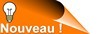 Activité N°1 okActivité N°2 : jeudi 16/04Activité N°3Activité N°1Activité N°2Activité N°1 okActivité N°2Activité N°3Activité N°4Activité N°5Activité N°6Activité N°1Activité N°2Activité N°3Activité N°4Activité N°5Activité N°6Activité N°7Activité N°1